План кустового методического объединения по теме1. Приветствие2. Практикум3.ЧаепитиеЦель мероприятия:1. Совершенствование педагогического мастерства воспитателей, повышение их методического уровня, способствование творческому поискуПодготовила:Парохонько А.В. – ст. воспитатель2020г.МКДОУ ДЕТСКИЙ САД                      «ЕЛОЧКА» п. НЕВОНКА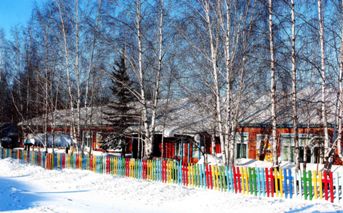 «Приобщение дошкольников к русской народной культуре»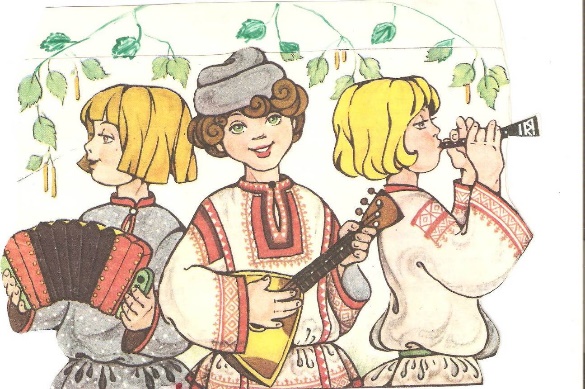 